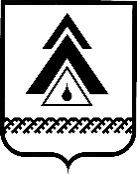 администрация Нижневартовского районаХанты-Мансийского автономного округа – ЮгрыПОСТАНОВЛЕНИЕО внесении изменений в приложение 1 к постановлению администрации района от 18.11.2019 № 2292                   «О мероприятиях по улучшению условий и охраны труда в районе на 2020–2022 годы»В целях приведения муниципального правового акта администрации района в соответствие с действующим законодательством: 1. Внести в приложение 1 к постановлению администрации района                     от 18.11.2019 № 2292 «О мероприятиях по улучшению условий и охраны труда в районе на 2020–2022 годы» следующие изменения: 1.1. В строке 9 раздела I «Правовое, нормативное, информационное обеспечение охраны труда, пропаганда улучшения условий и безопасности труда» слова «Проводить анализ» заменить словами «Организовывать                         и проводить мониторинг».1.2. В строке 2 раздела II. «Совершенствование системы управления охраной труда» слова «Осуществлять сбор и обработку информации                                                 о состоянии» заменить словами «Организовывать и проводить мониторинг состояния».2. Контроль за выполнением постановления возложить на заместителя главы района по экономике и финансам Т.А. Колокольцеву.Глава района                                                                                        Б.А. Саломатинот 13.04.2022г. Нижневартовск№ 856          